 	APSTIPRINU:SIA “Labiekārtošana-D”valdes loceklis___________________ S.BlagoveščenskisDaugavpilī, 2017.gada 07.martāUZAICINĀJUMSPasūtītājs: Sabiedrība ar ierobežotu atbildību “Labiekārtošana-D” aicina noteiktajā kārtībā licencētus komersantus  (turpmāk – pakalpojuma sniedzējs) piedalīties aptaujā par smērvielu izdales komplekta iegādi.Piegādājamo preču apraksts: 2.pielikumā.Kritērijs, pēc kura tiks izvēlēts piegādātājs: vislētākais piedāvājums.Pretendents iesniedz piedāvājumu, aizpildot pielikumus Nr.1 un Nr.3.Piedāvājums iesniedzams pa pastu, pa faksu, pa e-pastu vai personīgi 1.Pasažieru ielā 6, Daugavpilī, kabinetā Nr.4, fakss: 65457652, e-pasts: aleksandrs.birjukovs@labiekartosana.lv līdz 2017.gada 9.martam plkst.13:00.Citi nosacījumi: piedāvājuma cenā (EUR) jāiekļauj visas pakalpojuma izmaksas (tajā skaitā, bet ne tikai – darba samaksa, peļņa, piegādes izdevumi, u.c.), nodokļi un nodevas, kas saistītas ar līguma izpildi. Izpildītājs veiks preču piegādi trīs darba dienu laikā no Pasūtītāja rakstiskā pieprasījuma saņemšanas.Piegādes vieta - 1.Pasažieru iela 6, Daugavpils.apmaksas termiņš: četrdesmit piecu kalendāro  dienu laikā pēc attiecīgā rēķina saņemšanas dienas. Pielikumā:- pieteikums par piedalīšanos uzaicinājumā (Pielikums Nr.1);- tehniskā specifikācija (Pielikums Nr.2)- finanšu piedāvājums (Pielikums Nr.3)A.Birjukovs, 65457654Piezīme: Sludinājums tiek publicēts pēc brīvprātības principa, izpildot Publiskas personas finanšu līdzekļu un mantas izšķērdēšanas novēršanas likuma 3. panta otrā punkta prasības.1.PielikumsPIETEIKUMS PAR PIEDALĪŠANOS UZAICINĀJUMā “Smērvielu izdales komplekta piegāde”Pretendents [pretendenta nosaukums], reģ. Nr. [reģistrācijas numurs], [adrese], tā [personas, kas paraksta, pilnvarojums, amats, vārds, uzvārds] personā, ar šā pieteikuma iesniegšanu: Piesakās piedalīties uzaicinājumā “Smērvielu izdales komplekta piegāde”. Apņemas ievērot uzaicinājuma tehniskajā specifikācijā minētās prasības. Atzīst sava piedāvājuma spēkā esamību 10 kalendārās dienas no datuma, kas ir noteikts kā aptaujas procedūras piedāvājumu iesniegšanas pēdējais termiņš, bet gadījumā, ja tiek atzīts par uzvarētāju - līdz attiecīgā līguma noslēgšanai.Apņemas (ja Pasūtītājs izvēlējies šo piedāvājumu) slēgt līgumu un izpildīt visus līguma pamatnosacījumus.Apliecina, ka ir iesniedzis tikai patiesu informāciju.* Pretendenta vai tā pilnvarotās personas vārds, uzvārds  2.PielikumsTehniskā specifikācijaUzdevums:Ar pārdevēja rīcībā esošu darba spēku un tehnisko aprīkojumu nodrošināt smērvielu izdales komplekta piegādi pasūtītājam (1.Pasažieru ielā 6, Daugavpilī) atbilstoši tehniskajai specifikācijai.2. Darba apjomi:      Smērvielu izdales komplekta piegāde ir jānodrošina 3 (trīs) darba dienu laikā no pasūtījuma saņemšanas brīža. Pārdevējam jāiesniedz preces ražotāja atbilstības deklarācija un garantijas.Sagatavoja ______________R.Jočis                    (transporta iecirkņa vadītājs)  		(paraksts)3.PielikumsFinanšu piedāvājuma formaFINANŠU PIEDĀVĀJUMSPiedāvājam piegādāt smērvielu izdales komplektu (1.Pasažieru ielā 6, Daugavpilī),  saskaņā ar uzaicinājuma ,,Smērvielu izdales komplekta piegāde” nosacījumiem, kā arī finanšu piedāvājumu: Garantējam, ka veiksim preces piegādi 3 (trīs) darba dienu laikā no pasūtījuma saņemšanas brīža. Piegādes brīdī nodrošināsim ražotāja atbilstības deklarāciju un garantiju iesniegšanu.Mēs apliecinām piedāvājumā sniegto ziņu patiesumu un precizitāti un, ka līguma darbības laikā mūsu piedāvājumā noradītās cenas nepaaugstināsies.	Ar šo mēs apstiprinām, ka esam iepazinušies ar uzaicinājuma „Smērvielu izdales komplekta piegāde” nosacījumiem un tam pievienoto dokumentāciju. Mūsu piedāvājums paredz tādu derīguma termiņu, kādu prasa uzaicinājuma nosacījumi. Mēs garantējam sniegto ziņu patiesīgumu un precizitāti. Apņemamies (ja Pasūtītājs izvēlēsies šo piedāvājumu) slēgt līgumu un izpildīt visus līguma nosacījumus. Mēs piekrītam visām uzaicinājuma „Smērvielu izdales komplekta piegāde” nosacījumos izvirzītajām prasībām. Paraksta pretendents vai tā pilnvarota persona (pilnvarotai personai pievieno pilnvaru):Pasūtītāja nosaukumsSabiedrība ar ierobežotu atbildību "Labiekārtošana-D"Sabiedrība ar ierobežotu atbildību "Labiekārtošana-D"Adrese1.pasažieru  iela 6, Daugavpils, LV-54011.pasažieru  iela 6, Daugavpils, LV-5401Reģ.Nr.4150300303341503003033Kontaktpersona Sabiedrības ar ierobežotu atbildību "Labiekārtošana-D" Transporta iecirkņa vadītājs Renāts Jočis, tālr.: 29452562e-pasts: iepirkumi@labiekartosana.lvSabiedrības ar ierobežotu atbildību "Labiekārtošana-D" Transporta iecirkņa vadītājs Renāts Jočis, tālr.: 29452562e-pasts: iepirkumi@labiekartosana.lvFaksa nr.654 57652654 57652Darba laiksPirmdienaOtrdienaTrešdienaCeturtdienaPiektdienaNo 08.00 līdz 12.00 un no 12.30 līdz 18.00No 08.00 līdz 12.00 un no 12.30 līdz 16.30No 08.00 līdz 12.00 un no 12.30 līdz 16.30No 08.00 līdz 12.00 un no 12.30 līdz 16.30No 08.00 līdz 12.00 un no 12.30 līdz 15.00Sabiedrībai ar ierobežotu atbildību „Labiekārtošana–D”,1. Pasažieru iela 6, Daugavpils,                                                                                             LV-5401, LatvijaPretendentsReģistrācijas Nr. Adrese:KontaktpersonaKontaktpersonas tālr./fakss, e-pastsBankas nosaukums, filiāleBankas kodsNorēķinu kontsVārds, uzvārds*AmatsParakstsDatumsZīmogsNr. p.k.Preces raksturojumsPreces attēlsPreces mērvienībaPreces daudzums1.“Meclube” smērvielu izdales komplekts 18-30 kg spaiņiemKomplektācijā ietilpst:Pneimatiskais sūknis ar spiediena attiecību  60:1 ;Sūkņa kāta Ø30mm, garums 480mmratiņi spaiņu pārvietošanai ar 2 riteņiem, lenta/savilcējs spaiņa fiksācijaivāks Ø 320 mm, paredzēts sūkņiem ar kāta  Ø30mm;membrāna Ø 290 mm,  paredzēts sūkņiem ar kāta  Ø30mm;
smērvielu šļūtene ¼’’ 5m, smērvielu izdales pistole ar smērēšanas uzgali
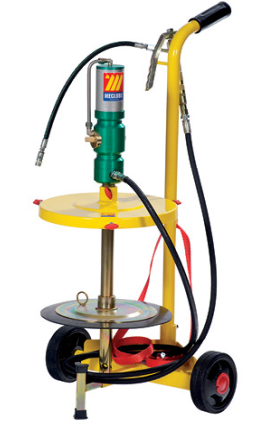 gab.1Kam:Sabiedrībai ar ierobežotu atbildību „Labiekārtošana–D”, 1.Pasažieru iela 6, Daugavpils, LV-5401, LatvijaPakalpojuma sniedzējs vai tā apvienība:Reģistrācijas Nr.Adrese:Kontaktpersona, tās tālrunis, fakss un e-pasts:Datums:Pakalpojuma sniedzējs vai tā apvienība bankas rekvizīti:Nr. P.k.Preces nosaukumsMērvienībaDaudzumsSumma, EUR bez PVN1.Smērvielu izdales komplekts saskaņā ar tehnisko specifikācijugab.1Kopējā preces summa, EUR bez PVNKopējā preces summa, EUR bez PVNKopējā preces summa, EUR bez PVNKopējā preces summa, EUR bez PVNCena par preces piegādi līdz Pasūtītājam, EUR bez PVNCena par preces piegādi līdz Pasūtītājam, EUR bez PVNCena par preces piegādi līdz Pasūtītājam, EUR bez PVNCena par preces piegādi līdz Pasūtītājam, EUR bez PVNKopējā summa (kopējā preces cena+preces piegādes cena), EUR bez PVNKopējā summa (kopējā preces cena+preces piegādes cena), EUR bez PVNKopējā summa (kopējā preces cena+preces piegādes cena), EUR bez PVNKopējā summa (kopējā preces cena+preces piegādes cena), EUR bez PVNVārds, uzvārds, amatsParaksts Datums